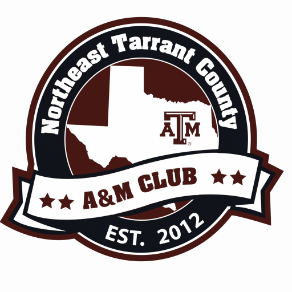 Northeast Tarrant County “Howdy Trip” 2/18/2019The Northeast Tarrant County A&M Club is sponsoring Howdy Trip on Feb 19, 2018. Howdy Trip provides local high school juniors with a day trip to the Texas A&M campus in College Station.  The primary goal of the trip is to introduce the Aggie Spirit to high school students that may not otherwise have the opportunity to visit Texas A&M.  The NETC A&M Club will provide chaperones, transportation and meals for the day trip. Students will attend a campus tour, meet with admissions, eat in a dining hall, and more. In order for the student to participate in the field trip or in-state travel, parent must complete and sign the form below and return it to the Northeast Tarrant County A&M Club (HowdyTrip@gmail.com). By my signature below, I _____________________________________, parent/guardian of __________________________________Certify to the best of my knowledge that the following information and statements are accurate and true.Student Name: ______________________________________________________________________Birthdate: _____/_____/_____                            (Last)                                                     (First)                                         (M.I.)                                (mo)   (day)   (yr)T-Shirt Size: ____________School Attended:  ______________________________ Grade Level: _____________Full Address: _______________________________________________________________________________________________________________________________________________________________________ Phone: ______________________________Student Email Address: ____________________________________________________________________________________Student Cell: ____________________Parent/Guardian Name(s):____________________________________________________________________________________Parent Phone Number(s): Please give all numbers where you can be reached, including business or mobile numbers.Phone: ____________________		Phone: ____________________		Phone: ____________________		Emergency Contact (other than parent/guardian when parent/guardian cannot be reached.)Name: ________________________________________________________ Relationship to Student: _________________________Full Address: ________________________________________________________________________________________________

Phone: ____________________Medical Information: Doctor’s Name: _______________________________________ Phone: ______________________________Health Insurance Carrier: _______________________________________________________________________________________Policyholder Name: ________________________________________________ Policy Number: _____________________________In the event that emergency medical treatment becomes necessary for my student while on the trip and I cannot be contacted, I authorize the Northeast Tarrant County A&M Club to obtain the necessary treatment.Signed by: ___________________________________________________________     Date _____________________________                   (Parent/Guardian)List any medical conditions that the Northeast Tarrant County A&M Club need to be aware of on the day of the Howdy Trip.________________________________________________________________________________________________________________________________________________________________________________________________________I understand that all students participating in the trip are required to ride in transportation provided by the Northeast Tarrant County A&M Club. The Northeast Tarrant County A&M Club will not be liable for injuries to students riding in vehicles not provided by the Northeast Tarrant County A&M Club.I allow the Northeast Tarrant County A&M Club to post any pictures of my student that are taken during the Howdy Trip.  Signed by: ___________________________________________________________     Date _____________________________                   (Parent/Guardian)I release the Northeast Tarrant County A&M Club, members, and Howdy Trip volunteers from any damages arising from this trip, except to the extent that liability may be imposed under Texas law. As parent or guardian, I agree to hold the Northeast Tarrant County A&M Club harmless from any damages that may result from my student’s actions on the trip. I have read and understood this permission form and I sign it voluntarily and with full knowledge of its significance. I hereby give permission for my student to participate in the Northeast Tarrant County A&M Club Howdy Trip.Signed by: ___________________________________________________________     Date _____________________________                   (Parent/Guardian)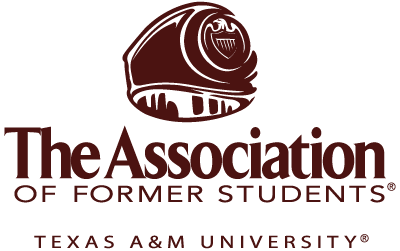 